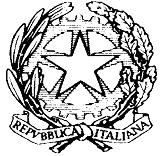 Ministero dell’Istruzione, dell’Università e della RicercaISTITUTO COMPRENSIVO STATALEVia Papa Giovanni Paolo II, 2/4 – 20013 MAGENTA (MI)Tel. 0297297390 – Fax. 0297295091Codice Meccanografico: MIIC8FR00D – C.F. 93037350159Codice Univoco:UFD7LG - Codice IPA: ics_015 E-mail: miic8fr00d@istruzione.it  – miic8fr00d@pec.istruzione.itSito: www.icsviapapagiovannipaolo2.edu.itAVVISO PER IL PUBBLICOIn relazione all’emergenza sanitaria in atto, si comunica che gli Uffici di Segreteria ricevono il Pubblico solo previo appuntamento telefonico, attraverso i consueti numeri telefonici.Il disbrigo delle pratiche avviene, ove possibile, tramite mail o telefono.Si ricorda che l’accesso all’edificio è consentito solo previa esibizione del Green Pass al personale scolastico delegato dal Dirigente Scolastico.Le fasce orarie per contattare gli Uffici sono le seguenti:dalle ore 7.45 alle ore 9.00edalle ore 12.30 alle ore14.00Il Dirigente Scolastico riceve previo appuntamento.